ПОЛИТИКА ЗАЩИТЫ И ОБРАБОТКИ ПЕРСОНАЛЬНЫХ ДАННЫХОбщие положенияНастоящая Политика в отношении обработки персональных данных (далее - Политика) разработана в соответствии с пунктом 2 статьи 18.1 Федерального закона «О персональных данных» NQ 152-ФЗ от 27 июля 2006 г., а также иными нормативно-правовыми актами Российской Федерации в области защиты и обработки персональных данных и действует в отношении всех персональных данных (далее - Данные), которые ООО «Ипотека профит» (далее - Общество) в связи с осуществлением Обществом уставной деятельности может получить от субъекта персональных данных, в том числе если он является стороной по гражданско-правовому договору с Обществом.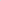 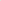 Политика обработки персональных данных в Обществе определяется в соответствии со действующим законодательством Российской Федерации.Оператор обеспечивает защиту обрабатываемых персональных данных от несанкционированного доступа и разглашения, неправомерного использования или утраты в соответствии с требованиями Федерального закона от 27 июля 2006 г. N2 152-ФЗ «О персональных данных» и иных нормативных актов РФ.Настоящая Политика является внутренним документом Общества, и подлежит изменению, дополнению в случае появления новых законодательных актов и нормативных документов по обработке и защите персональных данных.Согласие субъекта ПД на обработку его ПД подтверждает его согласие с настоящей Политикой защиты и обработки персональных данных.Во исполнение требований ч.2 ст. 18.1 Закона о персональных данных, настоящая Политика публикуется в свободном доступе в информационно-телекоммуникационной сети Интернет на сайте Оператора https://ipoteka-pro.fit/ 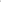 Термины и сокращенияПерсональные данные (ПД) - любая информация, относящаяся к прямо или косвенно определенному или определяемому физическому лицу (субъекту персональных данных). При этом субъект ПД самостоятельно несёт ответственность за достоверность своих ПД.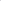 Обработка персональных данных - любое действие (операция) или совокупность действий (операций), совершаемых с использованием средств автоматизации или без использования таких средств с персональными данными, включая сбор, запись, систематизацию, накопление, хранение, уточнение (обновление, изменение), извлечение, использование, передачу (распространение, предоставление, доступ), обезличивание, блокирование, удаление, уничтожение персональных данных.Автоматизированная обработка персональных данных - обработка персональных данных с помощью средств вычислительной техники.Информационная система персональных данных (ИСПД)- совокупность содержащихся в базах данных персональных данных и обеспечивающих их обработку информационных технологий и технических средств.Персональные данные, сделанные общедоступными субъектом персональных данных, ПД, доступ неограниченного круга лиц к которым предоставлен субъектом персональных данных лично либо по его просьбе уполномоченным третьим лицом.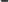 Блокирование персональных данных - временное прекращение обработки персональных данных (за исключением случаев, если обработка необходима для уточнения персональных данных).2.7. Уничтожение персональных данных-действия, в результате которых становится невозможным восстановить содержание персональных данных в информационной системе персональных данных и (или) в результате которых уничтожаются материальные носители персональных данных.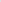 	3.	Цели сбора и обработки ПД3.1.	Общество осуществляет обработку ПД данных в следующих целях:3.1.1. Осуществление деятельности, предусмотренной Уставом Общества, в частности: заключение, исполнение и прекращение гражданско-правовых договоров и иных сделок с физическими, юридическим лицами, индивидуальными предпринимателями и иными лицами;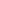 3.1.2. С согласия субъекта ПД Общество может использовать его ПД в следующих целях: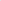 - Предоставление персонализированного сервиса, в том числе предоставление доступа к услугам, которыми желает воспользоваться субъект ПД;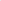 - Для связи с субъектом ПД в случае необходимости, в том числе для направления по почте и/или электронной почте и/или посредством отправки СМС уведомлений, информации и запросов, связанных с оказанием Обществом услуг, маркетинговых и иных сообщений, относящихся к услугам Общества и/или услугам контрагентов-партнёров Общества; а также для обработки заявлений, запросов и заявок субъектов ПД;- Для улучшения качества услуг, оказываемых Обществом, а также улучшения качества сайта, используемого Обществом, клиентского сервиса и повышения удобства его использования;- Для проведения статистических и иных исследований на основе обезличенных ПД.	4.	Меры по обеспечению защиты ПД4.1. Общество предпринимает необходимые организационные и технические меры по защите персональных данных, основанные на требованиях  Федерального закона от 27.07.2006  года № 152-ФЗ «О персональных данных», иных нормативных актов в сфере ПД.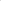 4.2. Общество не предоставляет и не раскрывает сведения, содержащие ПД субъекта ПД третьим лицам без предоставленного субъектом ПД согласия, за исключением случаев, установленных федеральными законами, когда такое согласие не требуется.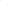 4.3. По мотивированному запросу, исключительно для выполнения возложенных законодательством функций и полномочий ПД субъекта ПД без его согласия могут быть переданы: в судебные органы в связи с осуществлением правосудия, в органы  государственной безопасности, органы прокуратуры, органы полиции; в иные органы и организации в случаях, установленных нормативными правовыми актами, обязательными для исполнения. 4.4. Согласие субъекта ПД на обработку его ПД даёт право Обществу в соответствии с настоящей Политикой защиты и обработки персональных данных собирать, обрабатывать, хранить и использовать ПД субъекта ПД для достижения своих целей, указанных в настоящей Политике.4.5. Лица, виновные в нарушении норм, регулирующих обработку и защиту ПД, несут ответственность, предусмотренную законодательством Российской Федерации, локальными актами Общества и договорами, регламентирующими правоотношения Общества с третьими лицами.5. Сроки обработки и хранения ПД.Период обработки и хранения ПД определяется в соответствии с законом «О персональных данных».Обработка ПД начинается с момента поступления ПД в информационную систему ПД и прекращается:В случае выявления неправомерных действий с ПД в срок, не превышающий трех рабочих дней с даты такого выявления, Общество устраняет допущенные нарушения. В случае невозможности устранения допущенных нарушений Общество, в срок, не превышающий трех рабочих дней с даты выявления неправомерных действий с ПД, уничтожает ПД. Об устранении допущенных нарушений или об уничтожении ПД Общество уведомляет субъекта ПД или его законного представителя, а в случае, если обращение или запрос были направлены уполномоченным органом по защите прав субъектов ПД, Общество уведомляет также указанный орган;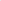 В случае достижения цели обработки ПД или в случае утраты необходимости в достижении этих целей, если иное не предусмотрено между Обществом и субъектом ПД, Общество незамедлительно прекращает обработку ПД и уничтожает соответствующие ПД в срок, не превышающий трех рабочих дней с даты достижения цели обработки ПД, и уведомляет об этом субъекта ПД или его законного представителя, а в случае, если обращение или запрос были направлены уполномоченным органом по защите прав субъектов ПД, Общество уведомляет также указанный орган;В случае отзыва субъектом ПД согласия на обработку его ПД, осуществляемого путём направления письменного заказного уведомления почтой по юридическому адресу Общества, оно прекращает обработку ПД, при этом об уничтожении ПД Общество уведомляет субъекта ПД;В случае прекращения деятельности Общества.Хранение ПД осуществляется в форме, позволяющей определить субъекта ПД, не дольше, чем этого требуют цели обработки ПД, если иной срок хранения ПД не установлен между Обществом и субъектом ПД.